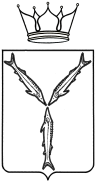 МИНИСТЕРСТВО ОБРАЗОВАНИЯ САРАТОВСКОЙ ОБЛАСТИП Р И К А Зот                 №               г. СаратовОб организационно-технологическоймодели проведения муниципального этапавсероссийской олимпиады школьниковв Саратовской областив 2021/2022 учебном году	Во исполнение пункта 18 раздела II «Организация проведения олимпиады» Порядка проведения всероссийской олимпиады школьников, утвержденного приказом Министерства просвещения Российской Федерации от 27 ноября 2020 года № 678ПРИКАЗЫВАЮ:Утвердить организационно-технологическую модель проведения муниципального этапа всероссийской олимпиады школьников в Саратовской области в 2021/2022 учебном году (приложение).Контроль за исполнением настоящего приказа возложить 
на заместителя министра образования Саратовской области – начальника управления общего и дополнительного образования.Министр				                                                             М.И. ОрловПриложение к приказуминистерства образования Саратовской областиот _____________ № _____Организационно-технологическая модельпроведения муниципальногоэтапа всероссийской олимпиады школьниковв 2021/2022 учебном годув Саратовской областиОбщие положения1.1. Организационно-технологическая модель муниципального этапа всероссийской олимпиады школьников (далее – олимпиада) в Саратовской области разработана в соответствии с Порядком проведения всероссийской олимпиады школьников, утвержденным приказом Министерства просвещения Российской Федерации от 27 ноября 2020 года № 678 
«Об утверждении Порядка проведения всероссийской олимпиады школьников» (далее – Порядок).1.2. Основными целями и задачами олимпиады являются:– выявление и развития творческих способностей обучающихся;– создание условий для выявления, поддержки и развития одаренных детей и талантливой молодежи в Саратовской области; – пропаганда научных знаний и научной (научно-исследовательской) деятельности.1.3. Рабочим языком олимпиады является русский язык.1.4. Для проведения олимпиады создаются оргкомитет, жюри, апелляционные комиссии, региональные предметно-методические комиссии, назначаются ответственные лица: за хранение олимпиадных заданий и работ, за тиражирование олимпиадных материалов, за кодирование (обезличивание) олимпиадных работ.1.5. Олимпиада проводится по 24 общеобразовательным предметам:– математика, русский язык, иностранный язык (английский, немецкий, французский, испанский, китайский, итальянский), информатика, физика, химия, биология, экология, география, астрономия, литература, история, обществознание, экономика, право, искусство (мировая  художественная культура), физическая культура, технология, основы безопасности жизнедеятельности для обучающихся по образовательным программам основного общего и среднего общего образования;1.6. В олимпиаде принимают участие обучающиеся, осваивающие основные образовательные программы основного общего и среднего общего образования в организациях, осуществляющих образовательную деятельность (далее – образовательные организации), а также лица, осваивающие указанные образовательные программы в форме самообразования или семейного образования (далее – участники олимпиады).1.7. Форма проведения олимпиады – очная.1.8. Взимание платы за участие в олимпиаде не допускается.1.9. Олимпиада проводится по заданиям, разработанными региональными предметно-методическими комиссиями 
по общеобразовательным предметам: математика, русский язык, иностранный язык (английский, немецкий, французский, испанский, китайский, итальянский), информатика, физика, химия, биология, экология, география, астрономия, литература, история, обществознание, экономика, право, искусство (мировая художественная культура), физическая культура, технология, основы безопасности жизнедеятельности.1.10. Время начала олимпиады и ее продолжительность устанавливаются в соответствии с требованиями к организации 
и проведению олимпиады, утвержденными протоколами региональных предметно-методических комиссий по каждому общеобразовательному предмету.1.11. В месте проведения олимпиады вправе присутствовать представители организатора олимпиады, оргкомитета и жюри олимпиады по соответствующему предмету, аккредитованные общественные наблюдатели, должностные лица министерства образования, а также руководитель образовательного учреждения, на базе которого организовано проведение олимпиады, медицинские работники, технические специалисты, занятые обслуживанием оборудования, используемого при проведении олимпиады, представители средств массовой информации и представители правоохранительных органов.Организация проведения олимпиады2.1. Организатор олимпиадыОрганизатором олимпиады являются органы местного самоуправления, осуществляющие управление в сфере образования.Организатор олимпиады:2.1.1. Формирует оргкомитет, жюри по каждому общеобразовательному предмету, апелляционные комиссии.2.1.2. Не позднее чем за 15 календарных дней до начала проведения олимпиады утверждает составы оргкомитета, жюри и апелляционной комиссии по каждому общеобразовательному предмету. 2.1.3. Не позднее чем за 10 календарных дней до даты начала олимпиады письменно информирует руководителей образовательных организаций, расположенных на территории соответствующих муниципальных образований, участников олимпиады и их родителей (законных представителей) о сроках и местах проведения олимпиады по каждому общеобразовательному предмету, а также о Порядке и утвержденных нормативных правовых актах, регламентирующих организацию и проведение олимпиады по каждому общеобразовательному предмету.2.1.4. Обеспечивает хранение олимпиадных заданий по следующим общеобразовательным предметам: математика, русский язык, иностранный язык (английский, немецкий, французский, испанский, китайский, итальянский), информатика, физика, химия, биология, экология, география, астрономия, литература, история, обществознание, экономика, право, искусство (мировая  художественная культура), физическая культура, технология, основы безопасности жизнедеятельности несет установленную законодательством Российской Федерации ответственность 
за их конфиденциальность.2.1.5. Определяет порядок доставки и сроки расшифровки олимпиадных заданий, критериев и методик оценивания выполненных олимпиадных работ, процедуру регистрации участников олимпиады, показа выполненных олимпиадных работ, а также рассмотрения апелляций участников олимпиады.2.1.6. Обеспечивает возможность участия каждого обучающегося образовательной организации, прошедшего отбор в школьном этапе 
в олимпиаде, в том числе обеспечивает создание специальных условий 
для участников олимпиады с ОВЗ и детей-инвалидов, учитывающих состояние их здоровья, особенности психофизического развития.2.1.7. Обеспечивает работу горячей линии для образовательных организаций по вопросам проведения олимпиады.2.1.8. Организует пересмотр индивидуальных результатов в случае выявления в протоколах жюри технических ошибок, допущенных 
при подсчете баллов за выполнение заданий, и утверждает итоговые результаты олимпиады с учетом внесенных изменений.2.1.11. Устанавливает квоту победителей и призеров олимпиады.2.1.12. Утверждает итоговые результаты олимпиады по каждому общеобразовательному предмету на основании протоколов жюри
и публикует их на своем официальном сайте  в информационно-телекоммуникационной сети «Интернет» (далее – сеть Интернет) с указанием сведений об участниках по соответствующему общеобразовательному предмету.2.2. Оргкомитет олимпиады.Состав оргкомитета олимпиады формируется из представителей органов местного самоуправления, осуществляющих управление в сфере образования, муниципальных предметно-методических комиссий олимпиады, педагогических, научно-педагогических работников, а также представителей общественных и иных организаций, средств массовой информации и утверждается организатором олимпиады. Число членов оргкомитета олимпиады составляет не менее 5 человек. Оргкомитет олимпиады:2.2.1. Обеспечивает организацию и проведение олимпиады
в соответствии с Порядком проведения всероссийской олимпиады школьников, методическими рекомендациями по проведению олимпиады 
по каждому общеобразовательному предмету, а также действующими 
на момент проведения олимпиады санитарно-эпидемиологическими требованиями к условиям и организации обучения в общеобразовательных организациях, осуществляющих образовательную деятельность 
по образовательным программам основного общего и среднего общего образования.2.2.2. Обеспечивает сбор и хранение заявлений от родителей (законных представителей) обучающихся, заявивших о своем участии в олимпиаде,
об ознакомлении с Порядком и о согласии на публикацию результатов
по каждому общеобразовательному предмету на своем официальном сайте
в сети Интернет.2.2.3. Осуществляет кодирование (обезличивание) олимпиадных работ участников олимпиады.2.2.4. Несет ответственность за жизнь и здоровье участников олимпиады во время проведения олимпиады.2.2.5. Оформляет дипломы победителей и призеров олимпиады.2.2.6. Осуществляет информационную поддержку олимпиады.2.3. Региональные предметно-методические комиссииСоставы региональных предметно-методических комиссий по каждому общеобразовательному предмету олимпиады формируются из числа педагогических, научно-педагогических работников, победителей международных олимпиад и всероссийской олимпиады школьников 
по соответствующим общеобразовательным предметам прошлых лет, а также специалистов, обладающих профессиональными знаниями, навыками 
и опытом в сфере, соответствующей общеобразовательному предмету олимпиады.Региональные предметно-методические комиссии обеспечивают методическое сопровождение олимпиады:2.3.1. Разрабатывают требования к организации и проведению олимпиады с учетом методических рекомендаций, подготовленных центральными предметно-методическими комиссиями олимпиады.2.3.2. Составляют олимпиадные задания на основе содержания образовательных программ.2.3.3. Обеспечивают хранение олимпиадных заданий до их передачи организатору олимпиады и несут установленную законодательством Российской Федерации ответственность за их конфиденциальность.2.4. Жюри олимпиады.Для объективной проверки олимпиадных работ, выполненных участниками олимпиады, организатор определяет состав жюри.Состав жюри олимпиады формируется из числа педагогических, научно-педагогических работников, руководящих работников образовательных организаций, аспирантов, ординаторов, победителей международных олимпиад школьников и победителей и призеров заключительного этапа всероссийской олимпиады школьников по соответствующим общеобразовательным предметам, а также специалистов, обладающих профессиональными знаниями, навыками и опытом в сфере, соответствующей общеобразовательному предмету олимпиады.Число членов жюри олимпиады по каждому общеобразовательному предмету составляет не менее 5 человек.Жюри олимпиады:2.4.1. Принимает для оценивания закодированные (обезличенные) олимпиадные работы участников олимпиады.2.4.2. Оценивает олимпиадные работы участников в соответствии
с утвержденными критериями и методиками оценивания.2.4.3. Проводит с участниками олимпиады анализ олимпиадных заданий и их решений.2.4.4. Осуществляет по запросу участника олимпиады показ выполненной им олимпиадной работы.2.4.6. Определяет победителей и призеров олимпиады на основании рейтинга по каждому общеобразовательному предмету с учетом результатов рассмотрения апелляций и в соответствии с квотой, установленной организатором олимпиады.2.4.7. Направляет организатору олимпиады протокол жюри.2.4.8. Составляет и направляет организатору олимпиады аналитический отчет о результатах выполнения олимпиадных заданий по каждому общеобразовательному предмету, подписанный председателем жюри.2.5. Апелляционная комиссияСостав апелляционных комиссий формируется из представителей органов исполнительной власти, осуществляющих государственное управление в сфере образования, органов местного самоуправления, организаций, осуществляющих образовательную деятельность, научных, общественных и иных организаций и объединений.Общее руководство работой апелляционной комиссии осуществляется
ее председателем.Апелляционная комиссия:2.5.1. Принимает и рассматривает апелляции участников олимпиады
по следующим общеобразовательным предметам: математика, русский язык, иностранный язык (английский, немецкий, французский, испанский, китайский, итальянский), информатика, физика, химия, биология, экология, география, астрономия, литература, история, обществознание, экономика, право, искусство (мировая  художественная культура), физическая культура, технология, основы безопасности жизнедеятельности.2.5.2. Принимает по результатам рассмотрения апелляции решение
об отклонении или об удовлетворении апелляции («отклонить апелляцию, сохранив количество баллов», «удовлетворить апелляцию с понижением количества баллов», «удовлетворить апелляцию с повышением количества баллов»).2.5.3. Информирует участников олимпиады о принятом решении.2.5.4. Не рассматривает апелляции по вопросам содержания и структуры олимпиадных заданий, критериев и методики оценивания их выполнения. Черновики при проведении апелляции не рассматриваются.2.5.5. На заседании апелляционной комиссии рассматривается оценивание только тех заданий, которые указаны в апелляции.2.5.6. Для рассмотрения апелляции членам апелляционной комиссии предоставляются проверенные жюри работы участника олимпиады.2.5.7. Решение апелляционной комиссии олимпиады является окончательным.2.6. Участники олимпиады2.6.1. К участию в муниципальном этапе олимпиады по каждому общеобразовательному предмету (математика, русский язык, иностранный язык (английский, немецкий, французский, испанский, китайский, итальянский), информатика, физика, химия, биология, экология, география, астрономия, литература, история, обществознание, экономика, право, искусство (мировая  художественная культура), физическая культура, технология, основы безопасности жизнедеятельности) допускаются:– участники школьного этапа олимпиады текущего учебного года, набравшие необходимое для участия в муниципальном этапе олимпиады количество баллов, установленное организатором муниципального этапа олимпиады по каждому общеобразовательному предмету и классу;– победители и призеры муниципального этапа олимпиады предыдущего учебного года, продолжающие освоение основных образовательных программ основного общего и среднего общего образования. 2.6.2. Участники олимпиады с ограниченными возможностями здоровья (далее – ОВЗ) и дети-инвалиды принимают участие в олимпиаде на общих основаниях.2.6.3. Родитель (законный представитель) обучающегося, заявившего
о своем участии в олимпиаде, в срок не менее чем за 3 календарных дня до начала олимпиады в письменной форме подтверждает ознакомление
с Порядком и предоставляет организатору олимпиады согласие на публикацию результатов олимпиады по каждому общеобразовательному предмету на своем официальном сайте в сети Интернет.2.6.4. До начала олимпиады по каждому общеобразовательному предмету представители организатора проводят инструктаж участников олимпиады, информируют о продолжительности олимпиады, порядке подачи апелляций о несогласии с выставленными баллами, о случаях удаления
с олимпиады, а также о времени и месте ознакомления с результатами олимпиады. 2.6.5. Участники олимпиады должны соблюдать Порядок и требования к проведению олимпиады по каждому общеобразовательному предмету.2.6.6. При проведении олимпиады каждому участнику должно быть предоставлено отдельное рабочее место, оборудованное в соответствии 
с требованиями к проведению олимпиады по каждому общеобразовательному предмету.Порядок проведения олимпиады3.1. Площадка проведения олимпиадыПлощадка проведения олимпиады (далее – Площадка) – образовательная организация, на базе которой проводится олимпиада.3.1.1. На Площадке должен быть оформлен стенд с информацией 
о Порядке проведения олимпиады.3.1.2. Площадка должна соответствовать санитарным нормам, установленным на момент проведения олимпиады.3.1.3. На площадках проведения олимпиады вправе присутствовать представители организатора олимпиады, оргкомитета и жюри олимпиады,технические специалисты (в случае необходимости), а также граждане, аккредитованные в качестве общественных наблюдателей.3.1.4. При входе на Площадку должна быть организована обязательная термометрия. При наличии повышенной температуры или признаков ОРВИучастники, организаторы, общественные наблюдатели и другие лица, имеющие право находиться на площадке проведения олимпиады, не допускаются на Площадку.3.1.5. По прибытии на Площадку общественным наблюдателям необходимо предъявить членам оргкомитета документы, подтверждающие их полномочия (удостоверение общественного наблюдателя, документ удостоверяющий личность).3.1.6. До входа в место проведения олимпиады в отдельной аудитории (коридоре, рекреации) организуется регистрация участников олимпиады 
с соблюдением необходимых санитарно-эпидемиологических норм.3.1.7. Во время нахождения на Площадке обязательно наличие 
и использование средств индивидуальной защиты для организаторов, членов жюри, общественных наблюдателей.3.1.8. До начала проведения олимпиады в аудиториях должны быть убраны (закрыты) стенды, плакаты и прочие материалы со справочно-познавательной информацией по соответствующим общеобразовательным предметам.3.1.9. Рассадка участников в аудиториях организуется с соблюдением дистанции не менее 1,5 метра.3.1.10. Все участники олимпиады обеспечиваются:– черновиками;– заданиями, бланками ответов;– необходимым оборудованием в соответствии с требованиями 
по каждому общеобразовательному предмету.3.1.11. В каждой аудитории, где проводятся испытания, обеспечивается наличие часов, видеонаблюдения.3.1.12. На территории Площадки выделяется отдельный кабинет 
для представителей организатора олимпиады. Кабинет оборудуется компьютером с выходом в сеть Интернет, принтером, ксероксом, а также другим необходимым оборудованием для осуществления тиражирования олимпиадных заданий с соблюдением мер конфиденциальности.3.2. Проведение олимпиады в офлайн формате.Олимпиада в офлайн-формате проводится по следующим общеобразовательным предметам: математика, русский язык, иностранный язык (английский, немецкий, французский, испанский, китайский, итальянский), информатика, физика, химия, биология, экология, география, астрономия, литература, история, обществознание, экономика, право, искусство (мировая художественная культура), физическая культура, технология, основы безопасности жизнедеятельности.3.2.1. За 30 минут до начала испытаний организаторами олимпиады для участников проводится краткий инструктаж о продолжительности олимпиады, справочных материалах, средствах связи и электронно-вычислительной технике, разрешенных к использованию во время проведения олимпиады, правилах поведения, запрещенных действиях, датах опубликования результатов, процедурах анализа олимпиадных заданий, просмотра работ участников и порядке подачи апелляции в случаях несогласия с выставленными баллами.3.2.2. Рассадка участников во время проведения олимпиады осуществляется
на расстоянии не менее 1,5 метра таким образом, чтобы участники олимпиады не могли видеть записи в бланках (листах) ответов других участников.3.2.3. Опоздание участников олимпиады к началу ее проведения, выход
из аудитории участников по уважительной причине не дают им права 
на продление времени олимпиадного тура. 3.2.4. Все участники олимпиады обеспечиваются: черновиками 
(при необходимости), заданиями, бланками ответов (по необходимости), необходимым оборудованием в соответствии с требованиями по каждому общеобразовательному предмету олимпиады.3.2.5. До начала работы участники олимпиады под руководством организаторов в аудитории заполняют титульный лист, который заполняется от руки разборчивым почерком буквами русского алфавита. Время инструктажа и заполнения титульного листа не включается во время выполнения работы.3.2.6. После заполнения титульных листов организаторы в аудитории выдают участникам задания и бланки (листы) ответов. Задания могут выполняться участниками на бланках ответов или листах (тетради или А4), выданных организаторами.3.2.7. Время начала и окончания тура олимпиады фиксируется организатором непосредственно в аудитории на информационном стенде (школьной доске).3.2.8. За 30 минут и за 5 минут до времени окончания выполнения заданий организатор в аудитории сообщает участникам о времени, оставшемся до завершения выполнения заданий.3.2.9. Во время проведения олимпиады участникам запрещается: общаться друг с другом, свободно перемещаться по аудитории, меняться местами; обмениваться любыми материалами и предметами, использовать справочные материалы, средства связи и электронно-вычислительную технику, если иное не предусмотрено в требованиях к проведению олимпиады по данному общеобразовательному предмету; покидать аудиторию без разрешения организаторов или членов оргкомитета площадки проведения олимпиады.3.2.10. В месте проведения олимпиады до момента окончания времени, отведенного на выполнение олимпиадных заданий, участникам олимпиады запрещается выносить из аудиторий и мест проведения олимпиады олимпиадные задания на бумажном и (или) электронном носителях, листы ответов и черновики, копировать олимпиадные задания.3.2.11. В случае нарушения установленных требований участники олимпиады удаляются из аудитории, их работы аннулируются. В отношении удаленных участников составляется акт, который подписывается организаторами в аудитории и представителями оргкомитета.3.2.12. Во время выполнения олимпиадных заданий участник олимпиады вправе покинуть аудиторию только по уважительной причине. При этом запрещается выносить олимпиадные задания (бланки  заданий), черновики и бланки ответов3.2.13. Участники олимпиады, досрочно завершившие выполнение олимпиадных заданий, могут сдать их организаторам в аудитории и покинуть место проведения олимпиады, не дожидаясь завершения олимпиадного тура.3.2.14. После завершения олимпиадного тура бланки (листы) ответов, черновики сдаются организаторам в аудитории. Все листы бумаги, используемые участниками в качестве черновиков, отмечаются словом «черновик». Черновики сдаются организаторам, членами жюри 
не проверяются, а также не подлежат кодированию. Организаторы 
в аудитории передают работы участников членам оргкомитета.3.2.15. Кодирование работ осуществляется представителями оргкомитета после выполнения олимпиадных заданий всеми участниками олимпиады.3.2.16. Работы участников олимпиады не подлежат декодированию
до окончания проверки всех работ участников.3.2.17. Закодированные работы участников олимпиады передаются жюри олимпиады.3.2.18. Жюри осуществляют проверку выполненных олимпиадных работ участников в соответствии с предоставленными критериями и методикой оценивания выполненных олимпиадных заданий, разработанными муниципальными предметно-методическими комиссиями. Не проверяет 
и не оценивает работы, выполненные на листах, помеченных как черновик.3.2.19. Проверка выполненных олимпиадных работ участников олимпиады проводится не менее чем двумя членами жюри.3.2.20. Членам жюри олимпиады запрещается копировать и выносить выполненные олимпиадные работы участников из локаций (аудиторий), 
в которых они проверяются, комментировать процесс проверки выполненных олимпиадных работ, а также разглашать результаты проверки до публикации предварительных результатов олимпиады.3.2.21. После проверки всех выполненных олимпиадных работ участников олимпиады жюри составляет протокол результатов (в протоколе фиксируется количество баллов по каждому заданию, а также общая сумма баллов участника) и передает бланки (листы) ответов в оргкомитет 
для декодирования.3.2.22. После проведения процедуры декодирования результаты участников (в виде рейтинговой таблицы) размещаются на информационном стенде на территории Площадки, а также на информационном ресурсе организатора в сети Интернет.3.2.23. Анализ решения олимпиадных заданий проходит в день проведения олимпиадного тура, после его окончания на территории Площадки. Анализ заданий и их решений осуществляют члены жюри олимпиады.3.2.24. В ходе анализа заданий и их решений представители жюри подробно объясняют критерии оценивания каждого из заданий 
и правильность их решения.3.2.25. После проведения анализа заданий и проверки олимпиадных работ
в установленное организатором время жюри (по запросу участника олимпиады) проводит показ выполненной им олимпиадной работы.3.2.26. Показ работ осуществляется в сроки, уставленные оргкомитетом, но не позднее, чем семь календарных дней после окончания олимпиады, лично участнику олимпиады, выполнившему данную работу. Перед показом участник предъявляет членам жюри и оргкомитета документ, удостоверяющий его личность (паспорт), либо свидетельство о рождении (для участников, не достигших 14-летнего возраста).3.2.27. Во время показа олимпиадной работы участнику олимпиады присутствие сопровождающих участника лиц (за исключением родителей, законных представителей) не допускается.3.2.28. Для проведения апелляции организатором олимпиады, 
в соответствии с Порядком проведения олимпиады, создается апелляционная комиссия. Количество членов комиссии – нечетное, но не менее трех человек.3.2.29. Участник олимпиады вправе подать апелляцию о несогласии 
с выставленными баллами (далее – апелляция) в создаваемую организатором апелляционную комиссию в течение часа после окончания процедуры показа олимпиадных работ. 3.2.30. Апелляционная комиссия не рассматривает апелляции 
по вопросам содержания и структуры олимпиадных заданий, критериев 
и методики оценивания их выполнения.3.2.31. Черновики при проведении апелляции не рассматриваются, рассмотрение проводится в присутствии участника олимпиады, если 
он в своем заявлении не просит рассмотреть ее без его участия.3.2.32. При рассмотрении апелляции могут присутствовать общественные  наблюдатели, сопровождающие лица, должностные лица Министерства просвещения Российской Федерации, Рособрнадзора, Департамента образования, науки и молодежной политики Саратовской области при предъявлении служебных удостоверений или документов, подтверждающих право участия в данной процедуре. Указанные лица не вправе принимать участие в рассмотрении апелляции. В случае нарушения указанного требования перечисленные лица удаляются апелляционной комиссией из аудитории с составлением акта об их удалении, который представляется организатору олимпиады.3.2.33. На заседании апелляционной комиссии рассматривается оценивание только тех заданий, которые указаны в заявлении участника.3.2.34. Решения апелляционной комиссии принимаются простым большинством голосов от списочного состава апелляционной комиссии. В случае равенства голосов председатель комиссии имеет права решающего голоса.3.2.35. Время на рассмотрение одной апелляции не должно превышать
15 минут.3.2.36. Апелляционная комиссия может принять следующие решения:– отклонить апелляцию, сохранив количество баллов;– удовлетворить апелляцию с понижением количества баллов;– удовлетворить апелляцию с повышением количества баллов.3.2.37. Апелляционная комиссия по итогам проведения апелляции информирует участников олимпиады о принятом решении.3.2.38. Решение апелляционной комиссии является окончательным
и оформляется протоколом.3.3. Подведение итогов олимпиады3.3.1. Итоги олимпиады отражаются в итоговом протоколе, подписанном председателем и секретарем жюри, с выстроенным рейтингом, определением статуса участника олимпиады (победитель, призер, участник).3.3.2. Итоговые протоколы размещаются на информационном стенде
на территории Площадки, а также на информационном ресурсе организатора в сети Интернет.3.3.3. Организатор олимпиады утверждает итоги проведения олимпиады.3.3.4. Подведение итогов олимпиады проходит на церемонии награждения победителей и призеров олимпиады, педагогов, подготовивших победителей и призеров олимпиады по решению Оргкомитета.